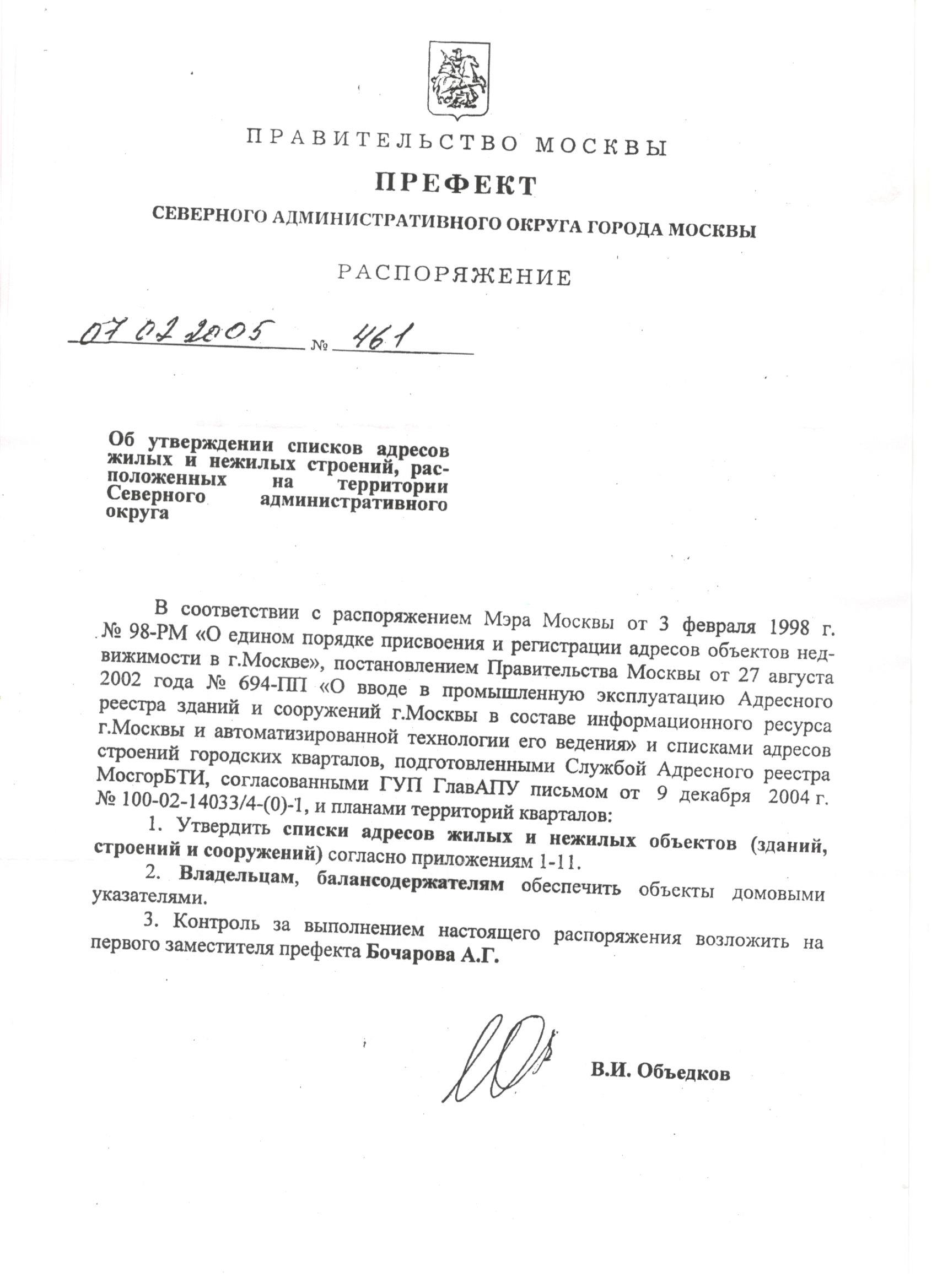 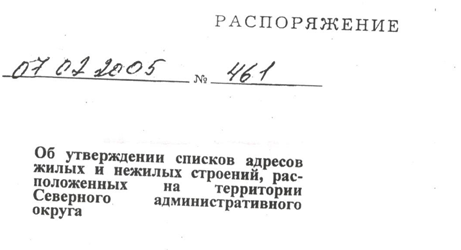 Распоряжение Префекта САО от 07.02.2005г  «Об утверждении списков адресов жилых и нежилых строений,  расположенных на территории Северного административного округа»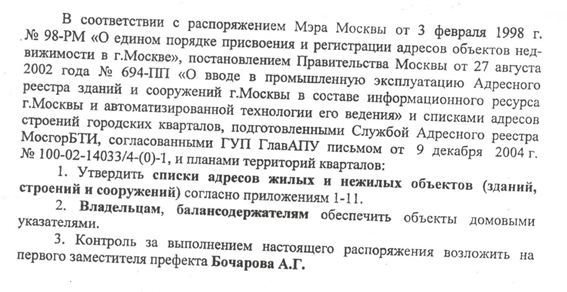 В соответствии • постановления Правительства Москвы от 27 августа 2002г. №694ПП                                                                     «О вводе в промышленную Адресного реестра зданий и сооружений г. Москвы в составе информационного ресурса г. Москвы и автоматизации технологии его ведения»                                                      • распоряжения Мэра Москвы от 03 февраля 1998г. №98-РМ                                                                                                                « О едином порядке присвоения и регистрации адресов объектов недвижимости в г.Москве»Согласно  • списка адресов строений городских кварталов, подготовленных Службой Адресного реестра МосгорБТИ                                                                                                                                                                                                 • согласованного  ГУП ГлавАПУ письмом от 09 декабря 2004г. №100-02-14033/4-(0)-1                         • планов территорий кварталов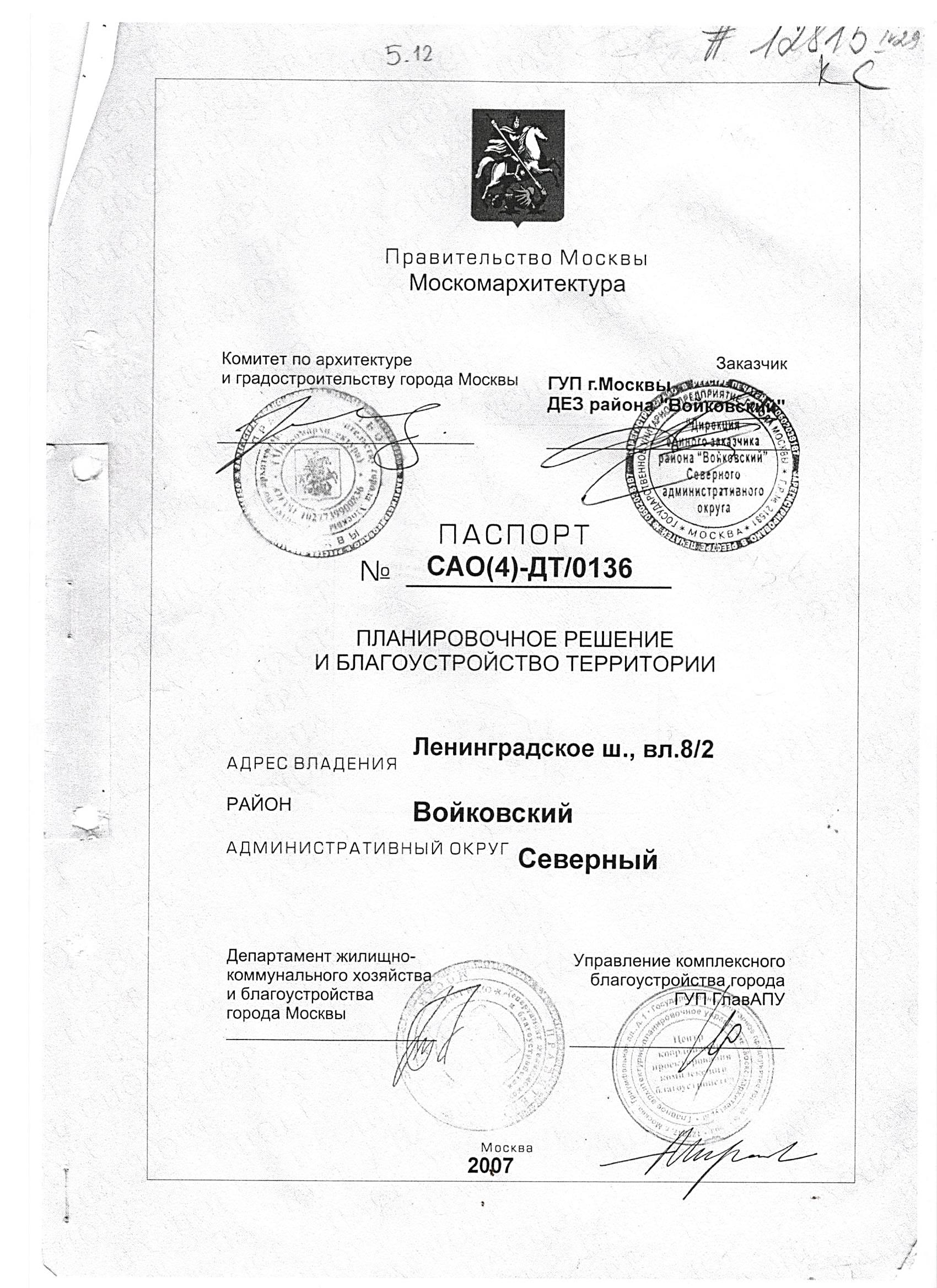 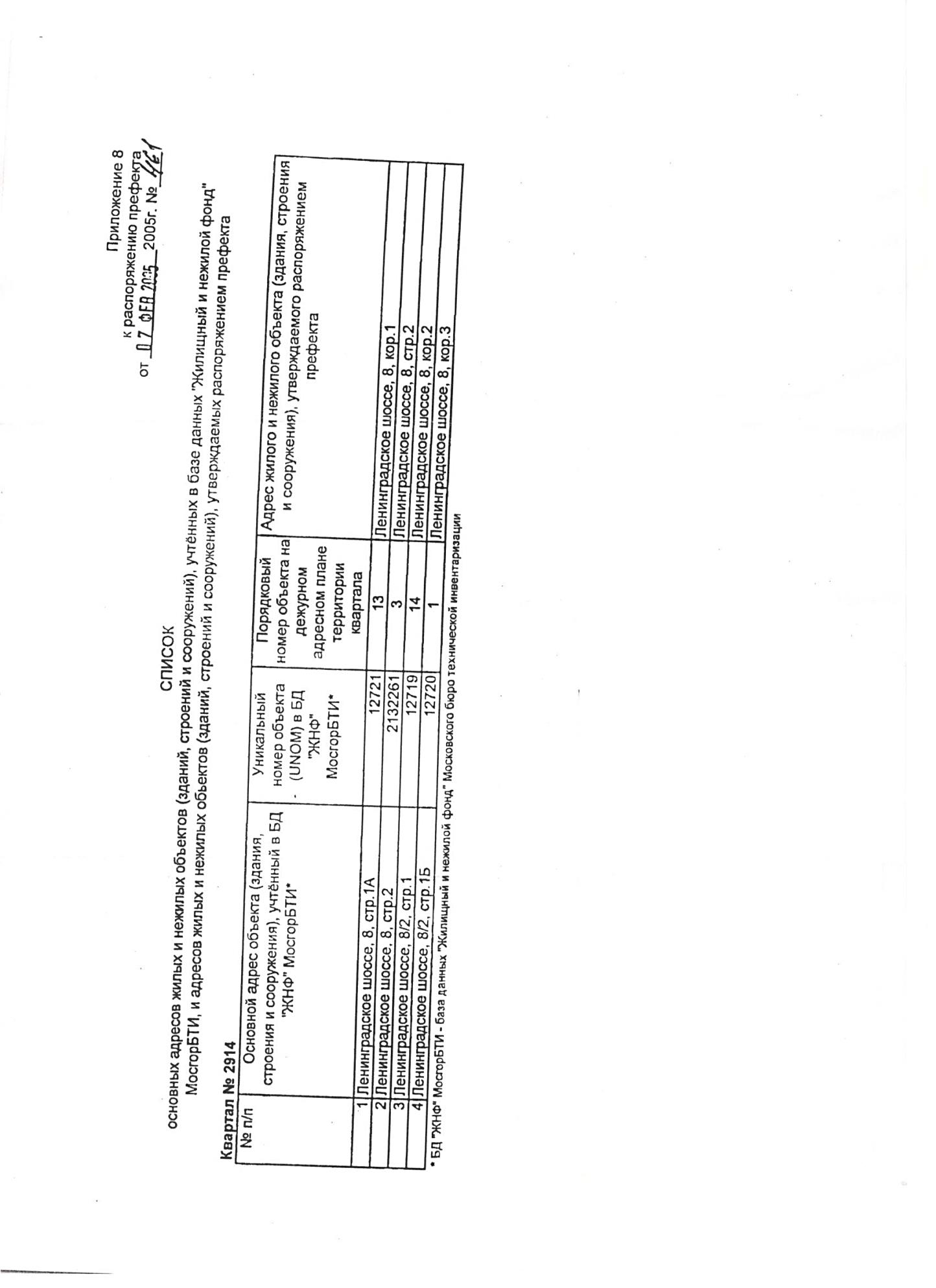 Утвердить списки адресов жилых и нежилых объектов (зданий, строений и сооружений)                  согласно приложениям 1-11    (на 11 стр)СПИСОК
основных жилых и нежилых объектов (зданий, строений и сооружений)                                                                                                    учтённых в базе данных «Жилой и нежилой фонд» МосгорБТИ,                                                                                                                                 и адресов жилых и нежилых объектов(зданий, строений и сооружений)                                                                       Утверждённого распоряжением префектаВ списке адресуемых объектов  согласно  приложения №1  к  распоряжению Мэра Москвы от 03 февраля 1998г. №98-РМ  « О едином порядке присвоения и регистрации адресов объектов недвижимости в г.Москве»  Основной адрес объекта (здания, строения и сооружения) Учтённый в БД «ЖНФ»МосгорБТИ  - указан неверно!                                                                                                          Основной адрес объекта -  вл. Ленинградское шоссе 8/2Постановление Правительства Москвы от 27 августа 2002г. №694ПП                                                                     1. Ввести  с  01.09.2002  в  промышленную эксплуатацию Адресный  реестр зданий и сооружений в г.  Москве в составе  информационного ресурса  г.  Москвы  и  автоматизированной  технологии его ведения  (далее - Адресный реестр).                                                                                                                                                                                                  2. Установить, что:                                                                                                                                                                                                                2.1. Адресный   реестр   является   единственным    официальным источником данных об адресах зданий и сооружений города Москвы.                                                                                                                                                                                                                     2.2. ГУП   МосгорБТИ    наделяется    правами    на    оказание информационных услуг  на основе использования Адресного реестра.  3. Принять  к  сведению,  что   ГУП   МосгорБТИ   совместно   с Департаментом  экономической  политики  и  развития  г.  Москвы во втором  полугодии  2002  года  разработает  Положение  о   порядке  использования Адресного реестра.                                                                                                                                                                                          4. ГУП МосгорБТИ:                                                                                                                                                                                                                    4.1. с целью   начального наполнения Адресного реестра сведениями о юридически правильных адресах зданий и сооружений, находящихся в эксплуатации  до  ввода  в  действие автоматизированной технологии ведения  Адресного  реестра,  во  втором   полугодии   2002   года подготовить  по форме (приложение 1) списки основных адресов жилых и нежилых строений, учтенных в базе данных "Жилой и нежилой фонд", с   привязкой   их  к  графическим  планам                         для  представления  на согласование  в  Москомархитектуру  и   последующего   утверждения согласованных адресов префектурами административных округов.                                                                                                                                                                          4.2. После утверждения  префектурами  административных  округов адресов   зданий   и   сооружений   (п.   4.1)   в  месячный  срок  зарегистрировать   в   Адресном   реестре   указанные   адреса   в  установленном порядке.                                                                4.3. в III  квартале  2002  года  обеспечить  городские  органы  управления   и  префектуры  административных  округов  информацией Адресного реестра по их  заявкам  в  объеме  и  по  состоянию  его наполнения на начало промышленной эксплуатации.                                                                                                                                                                                                                           4.4. Оказывать  помощь  по  адаптации   к   Адресному   реестру информационных ресурсов (реестров) и систем г. Москвы.                                                                                                                                                                                                                                5. Москомархитектуре по представлению ГУП МосгорБТИ в  месячный срок   согласовывать  предназначенные  для  начального  наполнения  Адресного реестра (п. 4.1) списки адресов жилых и нежилых строений с привязкой к графическим планам.                                                                                                                                                                                                                                     6. Префектам административных округов:                                                                                                                                                                 6.1. По  представлению ГУП МосгорБТИ в месячный срок утверждать списком  адреса  жилых  и  нежилых   строений,   согласованные   с  Москомархитектурой (п. 5)В соответствие постановления Правительства Москвы от 27 августа 2002г. №694ПП установлено  (п.1)                                   Ввести  с  01.09.2002 в  промышленную эксплуатацию Адресный  реестр зданий и сооружений в г.  Москве в составе  информационного ресурса  г.  Москвы  и  автоматизированной  технологии его ведения  (далее - Адресный реестр).     (п.2)  Установить  -  Адресный   реестр   является   единственным    официальным источником данных                              об адресах зданий и сооружений города Москвы     ГУП   МосгорБТИ. (п.2.2)  наделяется    правами    на    оказание информационных услуг на основе использования Адресного реестра.         (п.4) ГУП МосгорБТИ: (п.4.1) с целью наполнения Адресного реестра сведениями о юридически правильных адресах зданий     подготовить  списки основных адресов жилых и нежилых строений, учтенных в базе данных "Жилой и нежилой фонд", с   привязкой   их  к  графическим  планам  для  представления  на согласование  в  Москомархитектуру  и   последующего   утверждения согласованных адресов префектурами административных округов.                                                                                                                                                                          (п.4.2)  После утверждения  префектурами  административных  округов адресов   зданий   и   сооружений   (п.4.1)                      в  месячный  срок  зарегистрировать   в   Адресном   реестре     (п.5)   Москомархитектуре по представлению ГУП МосгорБТИ в  месячный срок   согласовывать  списки адресов жилых и нежилых строений с привязкой к графическим планам.                                                                                                                                                                                                   (п.6) Префектам административных округов:   По  представлению ГУП МосгорБТИ в месячный срок утверждать списком  адреса  жилых  и  нежилых   строений,   согласованные   с  Москомархитектурой (п. 5)РАСПОЛОЖЕНИЕ  И НУМЕРАЦИЯ ПОДЪЕЗДОВ  В ДОМЕ                                                                                                         Паспорт дома Ленинградское шоссе 8 к2 подъезды 1-15 (кв. 1-211)                                                                                         Паспорт дома Ленинградское шоссе 8 к3 подъезды 16-20 (кв. 211-339)                                                                                                                                        Паспорт дома Ленинградское шоссе 8 к1 подъезды  21-23(кв. 340-426)                                                                              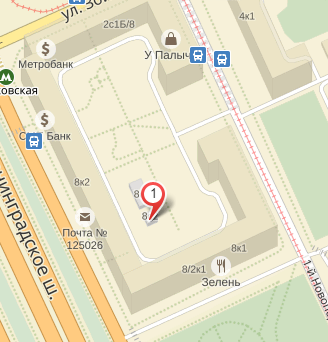 	     18                                                           16       17                19                                     14        15                                                                              13                                                                 20                                     12                                          11                                                   10                                                                                                                                21	     9 	                                                                 8                                                                     22                                                                      7                 		              23                                                                               6                                         2           1                                                                                    5           4           3       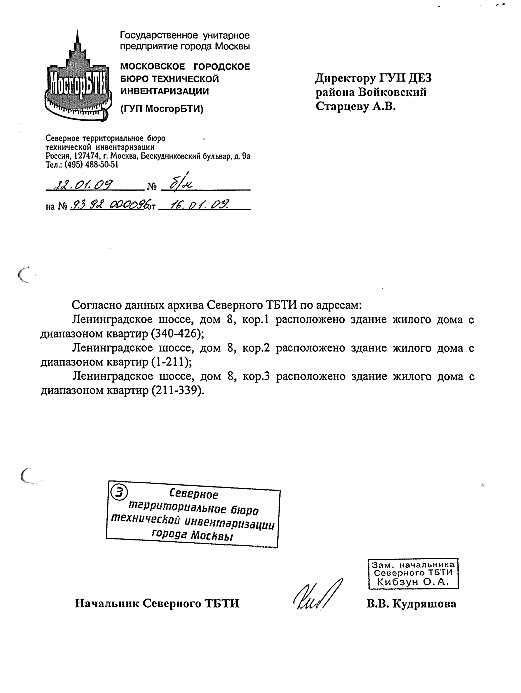 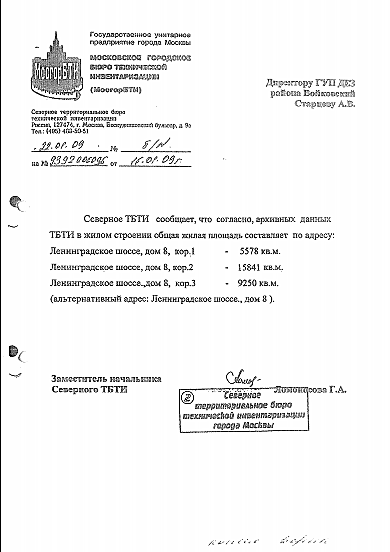 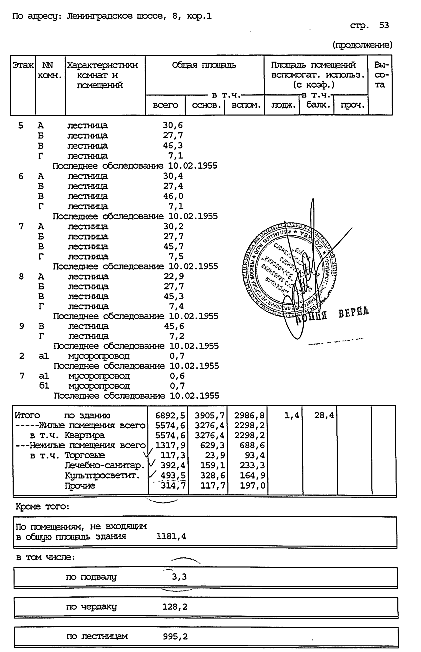 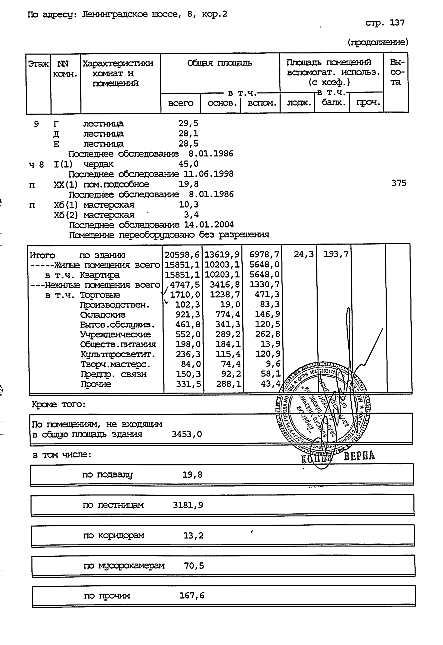 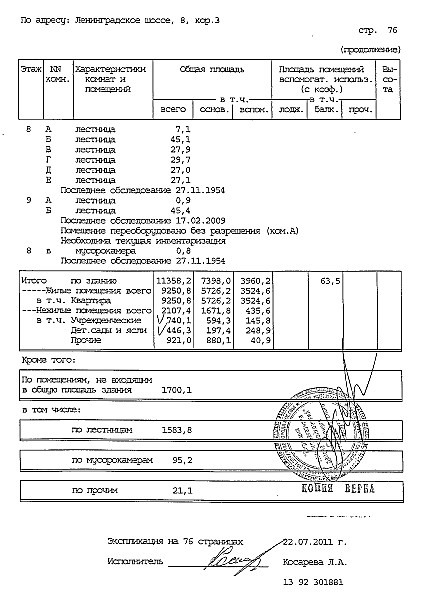 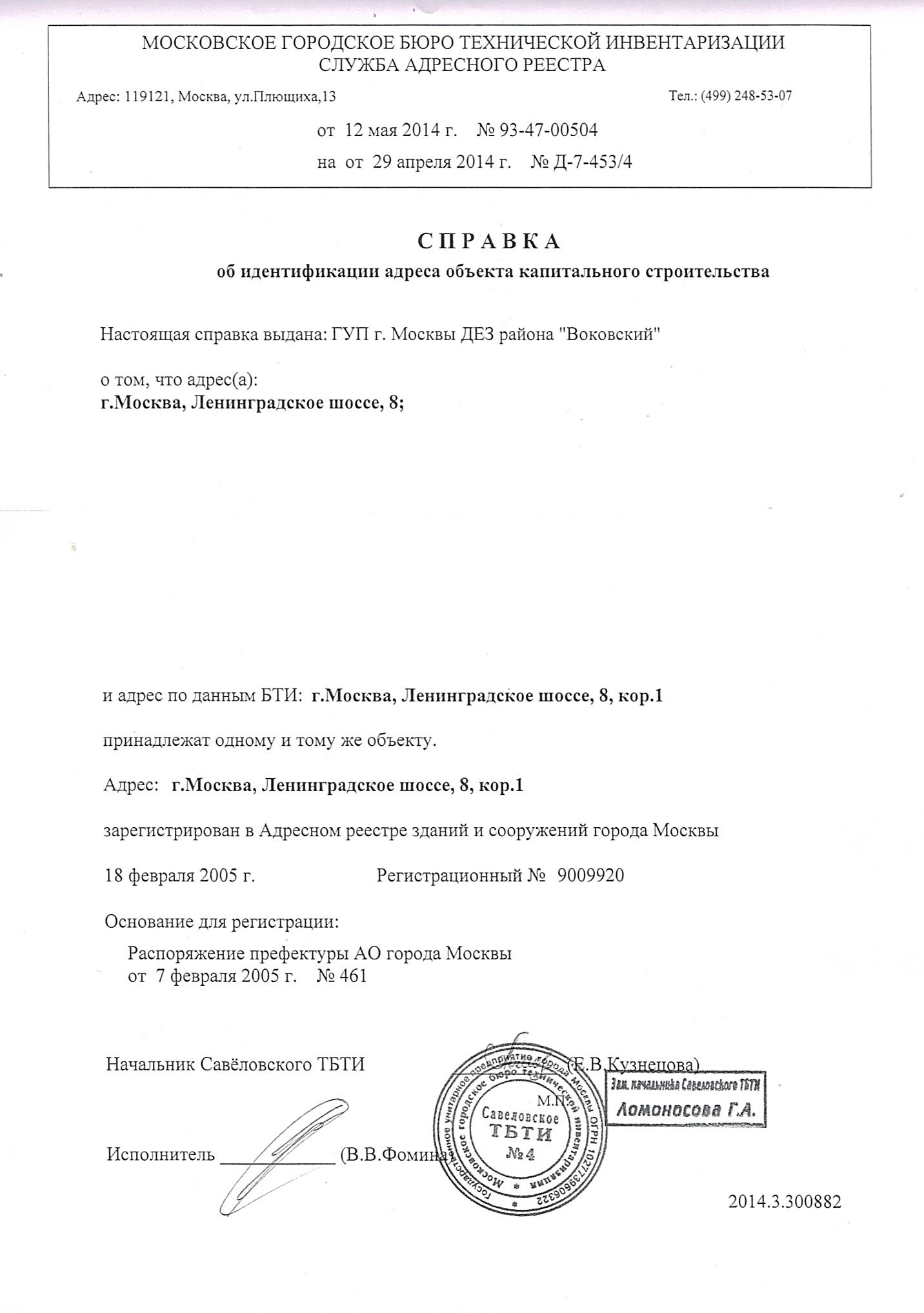 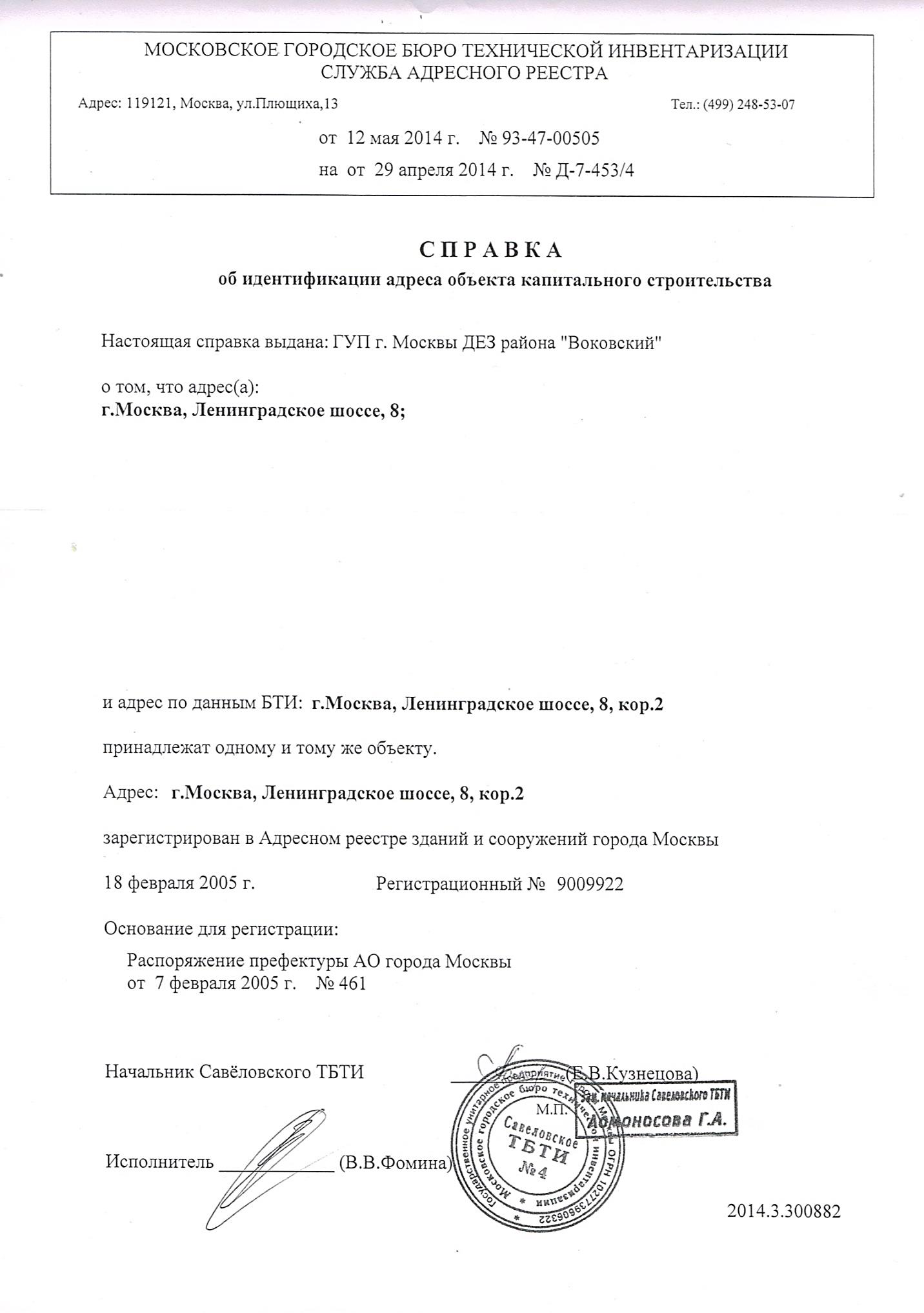 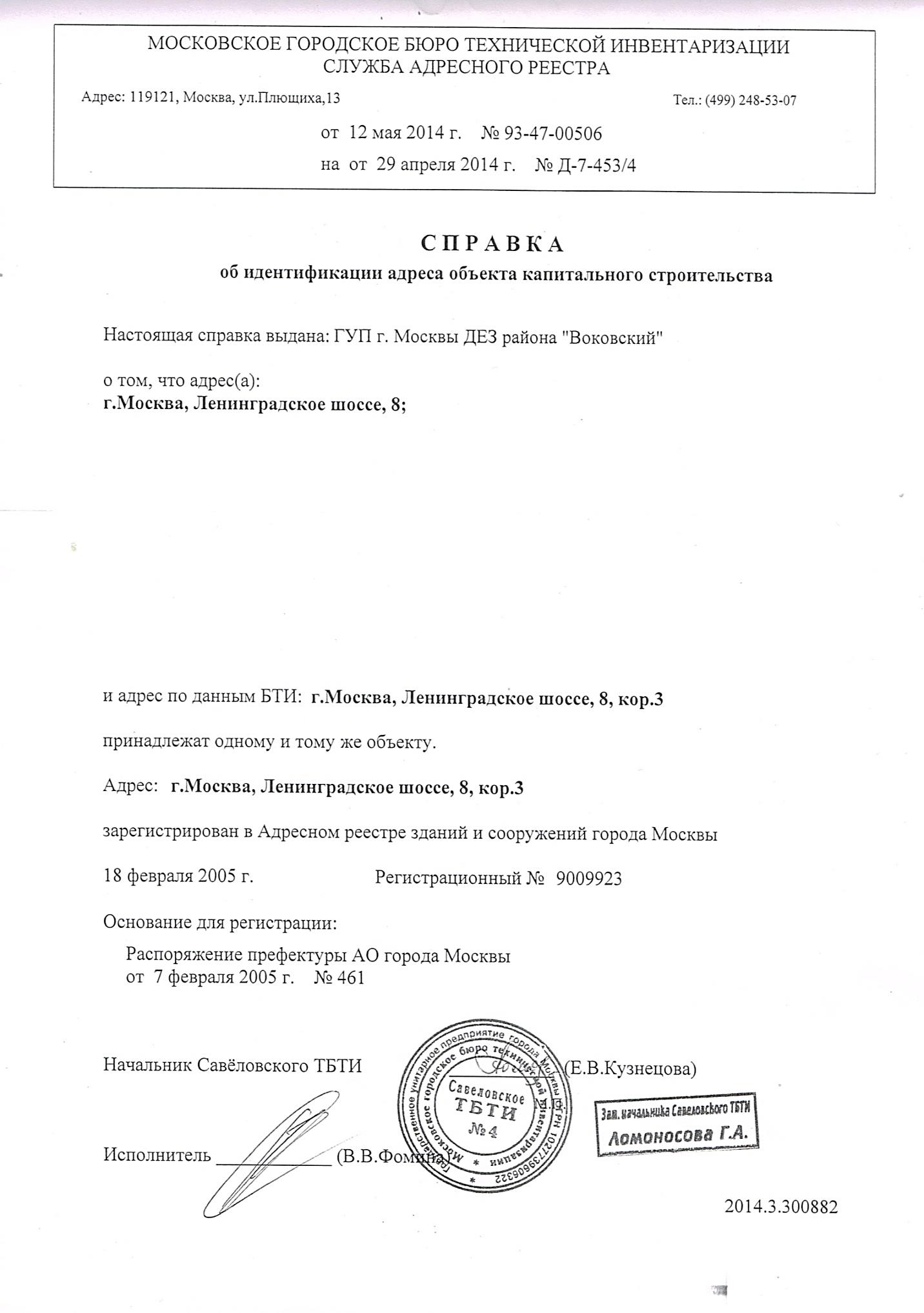 Основной адрес объекта  -  Владение Ленинградское шоссе 8/2 – в приложении - Указан неверно  (паспорт)Основной адрес объекта  -  Владение Ленинградское шоссе 8/2 – в приложении - Указан неверно  (паспорт)Основной адрес объекта  -  Владение Ленинградское шоссе 8/2 – в приложении - Указан неверно  (паспорт)Основной адрес объекта  -  Владение Ленинградское шоссе 8/2 – в приложении - Указан неверно  (паспорт)Основной адрес объекта  -  Владение Ленинградское шоссе 8/2 – в приложении - Указан неверно  (паспорт)№ п/нОсновной адрес объекта(здания, строения и сооружения)Учтённый в БД «ЖНФ»МосгорБТИУникальный номер объекта (UNOM) в БД «ЖНФ»МосгорБТИПорядковый номер объекта на дежурном адресном плане территории кварталаАдрес жилого  и не жилого объекта (здания, строения и сооружения)Утверждённого распоряжением префекта1Ленинградское шоссе,8 стр.1А1272113Ленинградское шоссе,8, кор.12Ленинградское шоссе,8 стр.221322613Ленинградское шоссе,8 стр. 23Ленинградское шоссе,8 стр.11271914Ленинградское шоссе,8, кор.24Ленинградское шоссе,8 стр.1Б127201Ленинградское шоссе,8, кор.3